РОССИЙСКАЯ ФЕДЕРАЦИЯ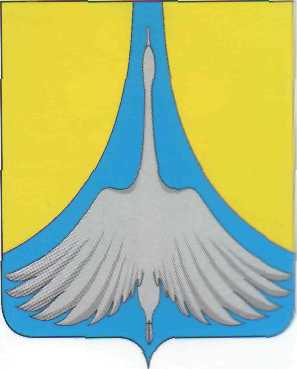 АДМИНИСТРАЦИЯСИМСКОГО ГОРОДСКОГО ПОСЕЛЕНИЯАШИНСКОГО МУНИЦИПАЛЬНОГО РАЙОНАЧЕЛЯБИНСКОЙ ОБЛАСТИ П О С Т А Н О В Л Е Н И Еот 28.12.2022г. №251О предоставлении разрешения на отклонение от предельных параметров разрешенной реконструкции объекта капитального строительства, расположенного по адресу: Челябинская область, Ашинский район, г. Сим, ул. Кирова, д. 17/2 Руководствуясь Градостроительным кодексом Российской Федерации, Федеральным законом от 06.10.2003г. № 131-ФЗ «Об общих принципах организации местного самоуправления в Российской Федерации», Генеральным планом и Правилами землепользования и застройки Симского городского поселения Ашинского муниципального района Челябинской области, утвержденными решением Совета депутатов Симского городского поселения № 285 от 29.07.2020г. (с изм. от 18.02.2022 № 89), на основании заключения № 14 по результатам публичных слушаний от 22.08.2022 г., рекомендаций Комиссии по  землепользованию и застройке Ашинского муниципального района (протокол от 17.08.2022г. №14)            ПОСТАНОВЛЯЮ:Предоставить разрешение на отклонение от предельных параметров разрешенной реконструкции объекта капитального строительства - магазина с кадастровым номером 74:03:0808018:11, расположенном на земельном участке с кадастровым номером 74:03:0814007:1014 по адресу: Российская Федерация, Челябинская область, Ашинский муниципальный район, Симское городское поселение, город Сим, улица Кирова, земельный участок 17/2, в части сокращения минимальных отступов: - от северной границы земельного участка (со стороны проезжей части) до объекта капитального строительства с 3м до 1,0 м. со следующими условиями:1.1. осуществление демонтажа существующего фундамента;1.2. устройство входной группы, на месте демонтированного фундамента, с соблюдением требований по обеспечению доступности объекта для маломобильных групп населения на расстоянии 1 м о границы земельного участка с кадастровым номером 74:03:0814007:1014;1.3. устройство парковочных мест к реконструируемому зданию в границах земельного участка с  кадастровым номером 74:03:0814007:1014.2. Настоящее постановление подлежит опубликованию в печатном издании средств массовой информации и размещению на официальном сайте Симского городского поселения gorodsim.ru.3. Настоящее постановление вступает в силу со дня его официального опубликования.4. Контроль исполнения настоящего постановления возложить на заместителя главы Симского городского поселения Захарову Ю.А.Глава Симского городского поселения					        Р.Р. Гафаров